Service work on security gateway protected Volkswagen AG vehicles 
with WOW! LOOQIT possiblevehicle diagnosis update WOW! LOOQIT 5.34.00Künzelsau, April 6, 2022. The new diagnosis update from WOW! Würth Online World GmbH (WOW!), the diagnostic specialists from Würth, has been available since the end of March. The version 5.34.00 of the diagnostic software WOW! LOOQIT offers a wide range of brands, comprehensive and time-saving vehicle diagnostic functions and technical data for cars and vans – exactly suited to the needs of the workshop and the customers.In addition to developments in the area of technical and diagnostic data, a highlight of the update is the availability of the Volkswagen AG Security Gateway (Protection Vehicle Diagnostics, in German: Schutz der Fahrzeugdiagnose) in the WOW! Security Gateway Portal (SGP).Technical and Diagnosis data UpdateIn the area of technical data, the update contains data for 65 vehicle manufacturers. 845 vehicle and model variants are provided with new features and improvements. There are 61,525 adapted and new documents as well as an update of 29 document types, e.g. the component location, connector location, manuals and service guide. All new content is quickly and easily recognizable for users by the "technical data symbol"        in the LOOQIT software. 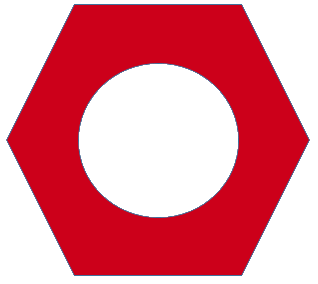 The diagnosis update increases the model number to 1,472 from 70 vehicle manufacturers. Across 31 model years, there are new diagnostic data. As every update, the focus of the development is on 0 to 10-year-old vehicle models. In addition, the areas of electric vehicles (9.9 %) and ADAS calibration (4.5 %) record the largest growth with an increase in system coverage.OBFCM (On Board Fuel Consumption Monitoring) display within the EOBDFrom January 1, 2021, all newly registered vehicles in category M1 and since January 1, 2022 all newly registered vehicles in category N1 are required to be equipped with an On Board Fuel Consumption Monitoring system (OBFCM). Currently, the requirements only apply to vehicles with internal combustion engines and plug-in hybrid vehicles that run on diesel, biodiesel, petrol or ethanol.With the update 5.34.00 the display of OBFCM data is available within the WOW! LOOQIT EOBD with a valid diagnostic license.Volkswagen AG available in the security gateway portal (SGP)Since the introduction of the Security Gateway Portal (SGP) in November 2021, customers with a valid diagnostic license have already been able to diagnose Security Gateway protected vehicles from Fiat Chrysler Automotive (Alfa Romeo, Fiat, Jeep and Lancia) as well as Mercedes-Benz and Smart. From now on, users can also activate the brands Audi, Seat, Škoda and VW of Volkswagen AG in the SGP. The diagnosis and service work on vehicle systems of these manufacturers, which are subject to the manufacturer's own "Protection Vehicle Diagnostics" (in German: SFD – Schutz der Fahrzeugdiagnose), are fully supported.Customers do not have to pay an extra charge for the Security Gateway Portal. Its use is included in the license fee for the LOOQIT software.After a one-time authentication in the SGP, the responsible person for the company can create several profiles and invite employees. After registration, the same login within the WOW! LOOQIT software can be used for identification during diagnosis. To ensure quick and easy fault diagnosis, the supported vehicles with (possible) Security Gateway protection are marked with a note in the software.Further information is available on the website at www.wow-portal.com. About WOW! Würth Online World GmbHWOW! is the specialist for workshop equipment within the Würth Group. Workshops and car dealerships can obtain future-proof, intelligent solutions from the own development in the areas of vehicle diagnostics, exhaust emission testing and air conditioning service. "Solutions from the workshop for the workshop" is the motto of the company, which in cooperation with the Würth Group offers high quality products, complete solutions and service concepts from a single source. Worldwide, 50,000 customers, including service companies, car dealers, suppliers and vehicle manufacturers from 50 countries rely on the diagnostic solutions of WOW!. Further information is available at www.wow-portal.com.Media contactWOW! Würth Online World GmbHJasmin HorndacherSchliffenstrasse 2274653 Künzelsau Germany Phone:  +49 79 40 / 9 81 88 10 50Fax: +49 79 40 / 9 81 88 10 99marketing@wow-portal.com www.wow-portal.com 